Secondary Math III						Name:_________________________________________________Unit 11 Review						Period:___________Convert the radical to exponent form and vice versa:1. 			2. 				3. 				4. Simplify the following. Give exact answers:5. 			6. 				7. 			8. 	9. 			10. 		11. 		12. 13. 			14. 			Solve the following equations, check for extraneous solutions:15. 				16. 			17. 18. 		19. 			20. 21. 						22. 			23. 					24. Write the transformations from the parent function and state the domain and range:25. 					26. 27. 				28. Graph the following and state the domain and range: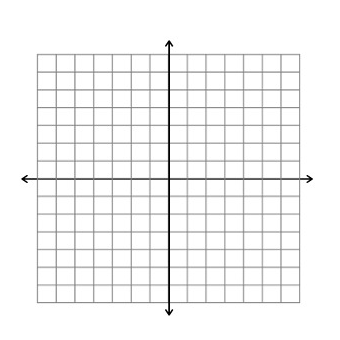 29. 						30. 31. 					32. Write the equation for the following graphs: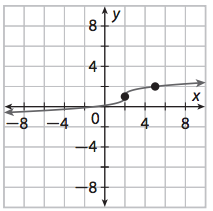 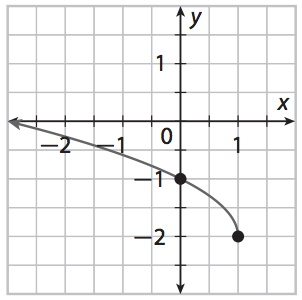  33.								34.  36. For a spinning amusement park ride, the velocity in meters per second of a car moving around a curve with a radius r meters is given by  where a is the cars acceleration in m/s2. If the ride has a maximum acceleration of 25 m/s2 and the cars on the ride have a maximum velocity of 10 m/s, what is the smallest radius that any curve on the ride may have? 